_____________________________ 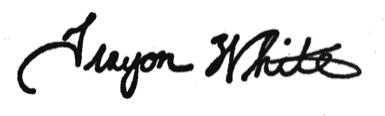 Councilmember Trayon White, Sr.AMENDMENT 3to the “Fiscal Year 2024 Local Budget Act of 2023” May 15, 2023Amendment 3: Fort Greble Sports Complex in the CAPITAL IMPROVEMENTS PROGRAMOwner Agency Code (HA0) and Project No (Q10FGC) - FORT GREBLE RECREATION CENTEROwner Agency Code (HA0) and Project No (LMBSSC) - STREETSCAPES AND BEAUTIFICATIONRationale: This amendment would require the Department of Parks and Recreation to allocate funds for the creation of a sports complex at Fort Greble Recreation Center in Ward 8. This complex will be a state-of-the-art recreation facility that will vastly increase the athletic and youth program offerings for the Bellevue neighborhood and neighboring Ward 8 community.FY24FY25FY26FY27FY28FY29TotalBudget Currently Proposed4,000,000000004,000,000Amended Budget4,500,00029,500,000000034,000,000Variance500,00029,500,000000030,000,000FY24FY25FY26FY27FY28FY29TotalBudget Currently Proposed67,308,875 35,737,383 35,664,840 10,850,000 27,993,000 58,062,690 235,616,788 Amended Budget66,808,875 6,237,383 35,664,840 10,850,000 27,993,000 58,062,690 205,616,788 Variance(500,000)(29,500,000)0000(30,000,000)